DRAFT OUTLINES FOR THE REVIEW OF THE MAJOR PROGRAMMES: CAPACITY DEVELOPMENT PROGRAMME AND REGIONAL PROGRAMMEBackground: decisions of the CongressIn Resolution 62 (Cg-19), Congress reviewed and streamlined the foundational elements of the WMO Programmes structures and decided amongst others to maintain for the nineteenth financial period the two main Programmes to develop scientific and technical capacities, namely the Capacity Development and Regional Programmes. (i) Capacity Development Programme, with subsidiary Education and Training Programme and Voluntary Cooperation Programme;(ii) Regional Programme, including focus areas on Least Developed Countries and Small Island Developing States and Member Island Territories;The Congress requested (Resolution 62) the Infrastructure Commission, the Services Commission, and the Research Board to develop and update the descriptions of the programmes to be maintained in light of the governance reform, the Strategic Plan and other intervening changes, and submit them to the Executive Council at its seventy-eighth session to consider and adopt, on behalf of Congress, such updated programme descriptions, accompanied by a review and analysis of the programme-based approach in the activities of the Organization and recommendations to Congress as appropriate.This document presents the outline of the two major programmes above, and actions that need to be taken for updating the description documents considering the new Governance, outcomes of the Congresses and Executive Councils, recommendations of the Capacity Development Panel, WMO Regional Associations, and outcomes of SYMET-14. Considering the role and the ToRs of the Capacity Development Panel, as defined in Resolution 7 (EC-71), the Panel is responsible to the Executive Council through the Technical Coordination Committee and the Policy Advisory Committee. It will monitor the priorities of, and activities under, the WMO Strategic Plan, the WMO Capacity Development Strategy, and WMO Gender Equality Policy, including institutional, infrastructural, procedural, and human resources capacity development. Considering the ToRs, the review of the Capacity Development Programme Description has to be done by the Capacity Development Panel, and submitted for consultation and endorsement to the Infrastructure and Services Commissions and to seek guidance from the Technical Coordination Committee (TCC) in further developing the description before submitting to the Executive Council. On a similar approach, the Regional Programme must be endorsed by the Regional Associations and submitted for consultation and endorsement to the Infrastructure and Services Commissions and to seek guidance from the Technical Coordination Committee (TCC) in further developing the description before submitting to the Executive Council.Considering the latest resolution, the descriptions of the two main programmes need to be revised, to reflect the Cg Resolution. In this respect, specific actions must be taken for each of the Programmes.The Capacity Development ProgrammeMain objective of the review:Harmonization and repositioning of the Capacity Development Programme and the Education and Training Programme, according to the Cg-19 Resolution 62 Decision 1 (c) (i) (the Capacity Development Programme, with subsidiary Education and Training Programme and Voluntary Cooperation Programme), and other relevant documents.Secretariat actions: Draft an update of the Programmes Description documents, according to the evolution of the WMO Programmes, the governance reform, the Strategic Plan, and other intervening changes,Develop a proposal to ensure the correlation between the CD Programme and the ETR Programme, according to the outcomes of Cg-19, resolutions and decisions of previous Cg and EC, the recommendations of the CDP, and the outcomes of SYMET-14 in terms of harmonization and repositioning Submit the documents to CDP for initial discussions in CDP-8 (February 2024) CDP Actions: to acknowledge the draft updates shared by the Secretariat during CDP-8. to further discuss the updates during CDP-9, aiming to finalize the updates and draft proposal to be submitted to EC-78 to present the proposed updates on the description of the Capacity Development Programme and the Education and Training Programme to the Infrastructure Commission, the Services Commission, and the Research Board INFCOM, SERCOM and Research BoardTo seek guidance from the TCC in finalizing the proposal of the Programmes Description Documents TCCTo present the main programmes description documents to the EC-78 for adoption.BackgroundThe purpose of the Capacity Development Programme is to ensure, through collaborative efforts of Members and for their mutual benefit, the enhancement and development of the capabilities of NMHSs, so that they can contribute to, and participate effectively and efficiently in, the implementation of WMO Programmes, for the benefit of the global community and in support of national sustainable development. Therefore, the Programme makes a major contribution to the implementation, through the WMO Programmes, of all WMO strategies and their associated expected results.The Programme focuses on capacity development activities with the aim of ensuring robust positioning of NMHSs for adequate service and promotion of principles for global meteorology, hydrology, and climatology including authoritative voice, common standards, data, and product sharing in WMO from the perspectives of: 1) Policy Development and Institutional Matters, including facilitation of twinning arrangements and other innovative bilateral cooperation, and strategies to leverage UN system and other development partner initiatives; 2) Human Resources Development, Education and Training; 3) Capacity Development through WMO Technical Departments with the aim of strengthening infrastructure and services provided by National Meteorology and Hydrological Services (NMHSs), and 4) Resource Mobilization, Partnerships and Development Assistance. In order to achieve these objectives, the Programme will: i) Keep the WMO Capacity Development Framework (WCDF) under review and propose updates and adjustments as necessary;  ii) ensure communication of WCDF and WMO Gender Equality Policy to relevant stakeholders is effectively undertaken, reporting back to EC on uptake and use; iii) Provide guidance and peer review into the WMO Strategic and Operating Plan; iv) provide guidance regarding WMO efforts to strengthen assistance to the NMHSs of developing countries  including promotion of advocacy efforts to governments, end-users, decision-makers on the socioeconomic benefits of investments in NMHSs; v) review education and training policies, competency standards, Regional Training Centre assessments; vi) identify training needs and give guidance on how to strengthen the capacity of training institutions, as well as recommend training activities to address gaps in formal and continuing education; vii) review and analyse gaps in the WMO Gender Equality Action Plan and provide guidance regarding WMO efforts in gender equality, and viii) serve as Secretariat anchor for coordinating report and relevant recommendations to WMO constituent bodies. According to Resolution 50 (Cg-17), the Programme is structured, planned, and implemented on a national, regional and global basis. Activities are supported from various sources including regular and extrabudgetary resources as well as in-kind contributions of WMO Members and other development partners. The Programme supports other WMO Programmes in the implementation of priority activities and requires the collaboration of all WMO bodies and Programmes. Following Resolution 62 (Cg-19), the Annex specifies that Resolution 33 (Cg-XVI) referring to the Least Developed Countries, and Resolution 54 (Cg-XVII) referring to the Small Island Developing States and Member Island Territories will not be kept in force, and the Regional Programme will be focused on the specific activities. As a result of the Resolution 62 (Cg-19) and the impact of the Capacity Development Framework (Resolution 36, Cg-19), the description of the Capacity Development Programme as in Resolution 50 (Cg-17) must be reviewed.Education and Training Programme (subsidiary of the Capacity Development Programme)Background:The Education and Training Programme (ETRP) is a WMO Major Programme, the purpose of which is to assist Members, particularly developing countries and countries with economies in transition, in obtaining personnel specially educated and trained to internationally agreed standards in order to carry out the activities and operations of NMHSs required at the global, regional and national levels for the effective provision of meteorological and hydrological services in support of sustainable development of Member countries Resolution 51 (Cg-17). The programme is managed by the Education and Training Office and the Oversight is provided by the Executive Council. The Programme is implemented under the coordination and guidance of the Executive Council Capacity Development Panel (CDP), which is replacing the Panel of Experts on Education and Training. The CDP serves as an advisory body on all aspects of technical and scientific education and training in meteorology and operational hydrology.Having multi-disciplinary and cross-cutting nature, a wide variety of activities, and a fundamental role in coordinating the competency development of human resources in NMHSs, the ETRP is the main pillar of the Capacity Development Programme. WMO has evolved from a programme-based to a results-based organization, thus reducing the need for formal programmes for the implementation of activities. The Strategic Plan and the Operating Plan also provide the programmatic framework for considering areas of concern such as the priorities of LDCs and SIDS. In this respect, repositioning of the ETRP becomes imperative and an update of the Description must reflect the new approachesThe update also became a priority following the Reform, and the ETRP description needs to reflect the new governance (recommended action Cg-19).Considering the impact of the activities, the role of the ETRP, and the diverse stakeholders involved, all resolutions and decisions of Cg and EC, the Capacity Development Framework, the recommendations of the Capacity Development Panel, and the outcomes of SYMET-14 need to be harmonized and included in the Programme update. Review and development of the WMO Regional ProgrammeMain objective of the review:Harmonization and repositioning of the Regional Programme, according to the Cg-19 Resolution 62 Decision 1 (c) (ii) (the Regional Programme, including focus areas on Least Developed Countries and Small Island Developing States and Member Island Territories), and other relevant documents. Secretariat actions: Draft an update of the Regional Programme Description documents, according to the evolution of the WMO Programmes, the governance reform, the Strategic Plan, and other intervening changes;Develop a proposal to ensure compliance to the outcomes of Cg-19, resolutions and decisions of previous Cg and EC; Update the Programme Description and other relevant documents to the evolution of the programmes and the reform outcomes;Develop a proposal to ensure the alignment between the Regional Programme, Technical Programmes, and approved Cg and EC resolutions Submit the documents to the Meeting of PRAs:RA Actions:to consider the documents developed by Secretariat; to Describe the Programme according to the Cg-19 Decision; INFCOM, SERCOM and Research BoardTo seek guidance from the TCC in finalizing the proposal of the Programmes Description Documents TCCTo present the main programme description documents to the seventy-eight Executive Council for adoption.Background:The current Regional Programme (RP) serves the primary purpose of ensuring the efficient and effective operation of the six World Meteorological Organization (WMO) Regional Associations. Its objective is to facilitate the coordination of meteorological, hydrological, climatological, and related endeavours among their respective Members. It establishes a framework for implementing WMO initiatives at national, sub-regional, and regional levels.WMO Regional Associations bear the responsibility of harmonizing meteorological, hydrological, and related activities within their designated geographical regions. Recent years have presented a spectrum of challenges for Members, including the escalation of frequent and severe weather and climate events, insufficient financial support, inadequate meteorological infrastructure, limited visibility, restricted autonomy, insufficient human resources, competition from the private sector, and a poor integration with WMO technical programmes. In light of these emerging issues and challenges facing WMO Members and Regional Associations, it is evident that a more dynamic regional programme is required.Meanwhile, the WMO administers related programs such as the Capacity Development Programme (CDP), Education and Training Programme (ETRP), Least Developed Country Programme, Small Island Developing States and Member Island Territories, and the Voluntary Cooperation Programme (VCP). Due to the alarming impact of severe weather and climate events on Members,  programme activities in the areas of disaster risk reduction etc, have gained increasing significance. It is imperative for Members and Regional Associations to prioritize and seamlessly integrate these programmes into the existing Regional Programme, which currently focuses on two key areas: Institutional Support and Regional Activities.In general, a comprehensive Regional Programme comprises of the following key components:a)	Identification and agreement on objectives and scope;b)	Assessment of the current situation and identification of gaps;c)	Development of a strategic plan and action agenda;d)	Resource mobilization and provision of support;e)	Implementation and continuous progress monitoring; andf)	Evaluation and implementation of corrective measures.Given the multi-disciplinary nature of the regional programme and the diverse stakeholders involved, a consultative process involving all interested parties is imperative to formulate a revised and all-encompassing Regional Programme. It is furthermore imperative for the Regional Programme to incorporate key reform resolutions and decisions including:(1) Resolution 11 (Cg-18) -WMO Reform – Next Phase, which agreed to continue the WMO Reform efforts during the eighteenth financial period focusing, among others, on the comprehensive review of the WMO regional concept and approaches in order to strengthen the role and enhance the effectiveness of the regional associations, with the support of the WMO Regional Offices; (2) Resolution 8 (Cg-Ext 2021) – Comprehensive review of the WMO regional concept and approaches, which requested the Secretary-General to engage an independent review of the effectiveness of the WMO regional and representative offices; (3) Resolution 1 (EC-72) – Effective coordination between regional associations, technical commissions and the Research Board, which adopted measures to improve the working mechanisms, and better integrate the work of the regional associations, the technical commissions, the research board and other bodies of the Organization; (4) Resolution 2 (EC-72) – Activities and working mechanisms of the regional associations, which established an Executive Council Taskforce to lead the comprehensive review of the WMO regional concept and approaches; (5) Decision 14 (EC–75) - Independent review of the effectiveness of WMO regional and representative offices, which requested the EC Taskforce on the Comprehensive Review of the WMO Regional Concept and Approaches to review the findings and recommendations of the independent review and provide appropriate guidance for the consideration of EC-76; (6) Decision 12 (SERCOM–1) and Decision 12 (INFCOM–1) - Engagement with the regional associations, through which the service and infrastructure commissions adopted measures to enhance the coordination of the commissions with the regional associations, Review of the Regional Offices and regional structures revised Roles and responsibilities of Regional Roles, according to the outcomes of CG-19 in terms of consolidation and repositioning.ooo4.144.1WEATHER CLIMATE WATERWorld Meteorological Organization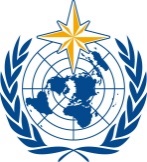 Technical Coordination Committee2023 Session, First meeting
17-19 October 2023TCC-2023-1/Doc. 4.1 Add ooo4.144.1WEATHER CLIMATE WATERWorld Meteorological OrganizationTechnical Coordination Committee2023 Session, First meeting
17-19 October 2023Submitted by:
Secretary-General  06.10.2023